Letter of Confirmation to become Editorial Board MemberName: Dr.  Chioma NwakanmaDesignation & Affiliation: Senior Lecturer 			         Department of Environmental Management & Toxicology			        Michael Okpara University of Agriculture, Umudike, NigeriaE-mail: dr.nwakanmac@gmail.comContact number: +234(0)8032017146Area of Expertise: Environmental BiologyConsent Form
I, Dr. Chioma Nwakanma am willing to become an Editorial Board member for the “Journal of Ecosystem and Ecography” and have understood that I shall fulfil basic requirements for the Journal. I shall satisfy the regular responsibilities bestowed upon me as an Editorial Board Member. I shall be prompt in responding the communications received from the journal office. I assure to follow the standard publication ethics as an Editor. I shall not be biased in taking decision on articles assigned to me and promise to maintain the quality.Please provide your specific consent as per the requirement:I have required academic and professional experience to become Editorial Board Member (Yes/No) YesI will stand by the rules and regulations following the guidelines provided by the publisher (Yes/No)   YesI will render my service to benefit the journal for 2/3/4/5 years (Yes/No)  YesI will help in soliciting quality manuscript(s) from my colleagues and peers (Yes/No) YesI will recommend the Journals to my colleagues and peers (Yes/No) YesI shall be available to complete timely review for the assigned articles. I shall also support the Journal related promotional activities. As an Editorial board member, I will encourage authors to publish manuscripts in the Journal.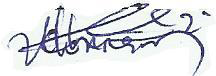 Signature: 
Date:2/08/2017
 Place: Nigeria 